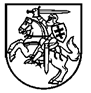 LIETUVOS RESPUBLIKOS TEISINGUMO MINISTRASĮSAKYMASDĖL TEISINGUMO MINISTRO 2012 M. BIRŽELIO 29 D. ĮSAKYMO NR. 1R-179 „DĖL LIETUVOS RESPUBLIKOS HIPOTEKOS REGISTRO OBJEKTŲ REGISTRAVIMO IR DUOMENŲ TEIKIMO TAISYKLIŲ PATVIRTINIMO“ PAKEITIMO2016 m. birželio 30d. Nr. 1R- 205Vilnius1.	P a k e i č i u  Lietuvos Respublikos teisingumo ministro 2012 m. birželio 29 d. įsakymą Nr. 1R-179 „Dėl Lietuvos Respublikos hipotekos registro objektų registravimo ir duomenų teikimo taisyklių patvirtinimo“:1.1.	Pakeičiu nurodytą įsakymą ir jį išdėstau nauja redakcija (Lietuvos Respublikos hipotekos registro objektų registravimo ir duomenų teikimo taisyklės nauja redakcija nedėstomos):„LIETUVOS RESPUBLIKOS TEISINGUMO MINISTRASĮSAKYMASDĖL LIETUVOS RESPUBLIKOS HIPOTEKOS REGISTRO OBJEKTŲ REGISTRAVIMO IR DUOMENŲ TEIKIMO TAISYKLIŲ PATVIRTINIMOVadovaudamasis Lietuvos Respublikos hipotekos registro nuostatų, patvirtintų Lietuvos Respublikos Vyriausybės 2001 m. spalio 18 d. nutarimu Nr. 1246 „Dėl Lietuvos Respublikos hipotekos registro nuostatų patvirtinimo“, 14.1 papunkčiu,tvirtinu Lietuvos Respublikos hipotekos registro objektų registravimo ir duomenų teikimo taisykles (pridedama).“1.2.	Pakeičiu nurodytu įsakymu patvirtintas Lietuvos Respublikos hipotekos registro objektų registravimo ir duomenų teikimo taisykles:1.2.1.	Pakeičiu I skyriaus pavadinimą ir jį išdėstau taip:„I SKYRIUSBENDROSIOS NUOSTATOS“.1.2.2.	Pakeičiu 4 punktą ir jį išdėstau taip:„4. Šių taisyklių 2 punkte nurodyti registro objektai registruojami vadovaujantis Lietuvos Respublikos hipotekos registro nuostatais, patvirtintais Lietuvos Respublikos Vyriausybės 2001 m. spalio 18 d. nutarimu Nr. 1246 „Dėl Lietuvos Respublikos hipotekos registro nuostatų patvirtinimo“  (toliau – Hipotekos registro nuostatai), Lietuvos Respublikos civiliniu kodeksu, Lietuvos Respublikos valstybės informacinių išteklių valdymo įstatymu, šiomis taisyklėmis ir kitais teisės aktais.“1.2.3.	Pakeičiu 5 punktą ir jį išdėstau taip:„5. Registro objektus registruoja (išregistruoja), įrašo registro objektų duomenų pakeitimus, atsisako įregistruoti (išregistruoti) registro objektą ar įrašyti registro objekto duomenų pakeitimus, tvarko registro duomenis ir informaciją, bei registrui pateiktus dokumentus ir (arba) jų kopijas tvarko registro tvarkytojas.“1.2.4.	Pakeičiu II skyriaus pavadinimą ir jį išdėstau taip:„II SKYRIUSREGISTRO OBJEKTŲ REGISTRAVIMO, IŠREGISTRAVIMO IR PAKEITIMO DUOMENŲ ĮRAŠYMO PROCEDŪRA“.1.2.5.	Pakeičiu 24 punktą ir jį išdėstau taip:„24. Hipotekos registro nuostatų 57.4–57.13 papunkčiuose nurodytų registrų tvarkytojai apie pasikeitusius (ištaisytus) į registrą įrašytus įkeisto turto duomenų pasikeitimus nedelsdami, bet ne vėliau kaip per 8 darbo valandas, informuoja Hipotekos registro tvarkytoją elektroniniu būdu, pateikdami pasikeitusius duomenis.“1.2.6.	Pakeičiu III skyriaus pavadinimą ir jį išdėstau taip:„III SKYRIUSREGISTRO DUOMENYS IR INFORMACIJA“.1.2.7.	 Pakeičiu IV skyriaus pavadinimą ir jį išdėstau taip:„IV SKYRIUSKLAIDOS TAISYMO PROCEDŪRA“.1.2.8.	Pakeičiu V skyriaus pavadinimą ir jį išdėstau taip:„V SKYRIUSREGISTRO DUOMENŲ, INFORMACIJOS IR REGISTRUI PATEIKTŲ DOKUMENTŲ KOPIJŲ TEIKIMAS“.1.2.9.	Pakeičiu 54.2 papunktį ir jį išdėstau taip:„54.2. išsami informacija su dokumento turiniu, kurią sudaro šių taisyklių 56.1 papunktyje išvardyti hipotekos (įkeitimo) duomenys ir sutartinės hipotekos (įkeitimo) sandorio teksto arba teismo sprendimo ar kito dokumento, kuriuo remiantis nustatyta priverstinė hipoteka (įkeitimas), skaitmeninė kopija ir įmonės turto inventorizavimo akto skaitmeninė kopija, jeigu registruojama įmonės hipoteka;“.1.2.10.	Pakeičiu 54.4 papunktį ir jį išdėstau taip:„54.4. duomenų bazės išrašas, apimantis visus duomenų bazėje saugomus aktualius neišregistruotų registro objektų duomenis, nurodytus šių taisyklių 54.1 papunktyje.“1.2.11.	Pakeičiu 56.3 papunktį ir jį išdėstau taip:„56.3. hipotekos (įkeitimo) objekto – įkeisto daikto identifikavimo kodą, jeigu hipotekos (įkeitimo) objektas registruojamas atitinkamame turto registre arba Juridinių asmenų registre (įmonės hipotekos atveju). Hipotekos (įkeitimo) objektų identifikavimo kodai detalizuoti šių taisyklių 44.1–44.11 papunkčiuose. Jeigu hipotekos (įkeitimo) objektas neregistruojamas turto arba Juridinių asmenų registre, registro duomenys apie šį įkeitimo objektą teikiami tik pagal šio įkeitimo objekto įkaito davėjo asmens kodą arba įregistruotai hipotekai (įkeitimui) suteiktą identifikavimo kodą.“1.2.12.	Pakeičiu 57 punktą ir jį išdėstau taip:„57. Pagal šių taisyklių 56.2 ir 56.3 papunkčiuose nurodytus kriterijus gali būti suteikti šie išrašai:57.1. išsami informacija, kurios apimtis nurodyta šių taisyklių 54.1 ir 54.2 papunkčiuose;57.2. dokumentų santrauka, kurios apimtis nurodyta šių taisyklių 54.3 papunktyje;57.3. duomenų bazės išrašas, kurio apimtis nurodyta šių taisyklių 54.4 papunktyje.“1.2.13.	Pakeičiu 58 punktą ir jį išdėstau taip:„58. Pagal šių taisyklių 56.1 papunktyje nurodytą kriterijų, gali būti suteikti išrašai, kurių apimtis nurodyta šių taisyklių 54.1, 54.2, 54.4 papunkčiuose.“1.2.14.	Pakeičiu 60 punktą ir jį išdėstau taip:„60. Tais atvejais, kai hipoteka (įkeitimas) išregistruota, atlikus paiešką pagal šių taisyklių 56.1 papunktyje nurodytą kriterijų, pateikiama informacija: „Dokumentas išregistruotas“.“1.2.15.	Pakeičiu VI skyriaus pavadinimą ir jį išdėstau taip:„VI SKYRIUSREGISTRO DUOMENŲ TEIKĖJŲ, REGISTRO TVARKYTOJO IR REGISTRO TVARKYTOJO DARBUOTOJŲ ATSAKOMYBĖ“.2.	N u s t a t a u, kad šis įsakymas įsigalioja 2016 m. liepos 1 d.Teisingumo ministras				                  Juozas Bernatonis